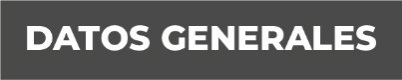 Nombre. - Víctor Manuel Estudillo RíosGrado de Escolaridad. – Contador Público y AuditorCédula Profesional (Licenciatura). - 12216106Teléfono de Oficina. - 228-8-41-61-70. Ext.3041Correo Electrónico. - Formación Académica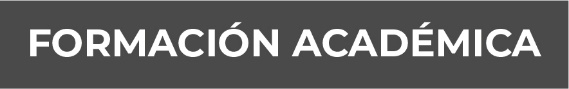 Año1978-1982       Contador Público y Auditor		   Facultad de Comercio y Administración		   Universidad VeracruzanaTrayectoria Profesional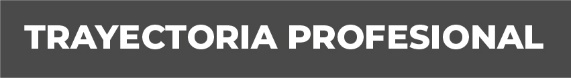 Año2013-2014          Servicios de Salud de Veracruz                              Subdirector de Recursos Financieros2015-2017          Secretaria Ejecutiva del Consejo Estatal de            		       Seguridad Pública.		       Subcoordinador de Seguimiento a Auditorías2017-2020          Grupo Fasti S.A. de C.V.		       Consultor Administrativo Conocimiento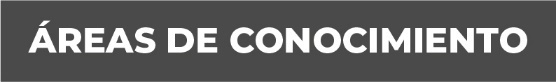 AdministraciónContabilidadPresupuestosFinanzasAuditoría